ИНФОРМАЦИОННОЕ ПИСЬМОприглашаем принять участие в Международном конкурсе«Слава, воинам – победителям!»(на лучшую методическую разработку по патриотическому воспитанию в честь 70-летия Великой Победы)Общее положениеНастоящее Положение определяет цели и задачи конкурса методических разработок, педагогических проектов, уроков, праздниов (далее – Конкурс), порядок его организации и проведения. Учредителем Конкурса является Волгоградская региональная общественная организация «Поддержка профессионального становления педагогов-дефектологов».Все участники Конкурса награждаются дипломами I, II, III степени и грамотами участника конкурса.Цели, задачи КонкурсаЦель Конкурса: сохранение исторической памяти поколений, актуализация творческого потенциала и совершенствования общепрофессиональных компетенций педагогов Задачи Конкурса: Развитие интеллектуальных и творческих способностей учащихся через изучение истории Отечества, формирование гражданской позиции, изучение культурно-исторического наследия нашей страны и родного края.Выявление талантливых педагогов, работников культуры и молодёжной политики, лучших молодёжных и педагогических инициатив в сфере патриотического воспитания, всестороннее освещение их деятельности и пропаганда положительных примеров.Совершенствование преподавания и воспитания учащихся по патриатическому воспитанию в дошкольных учреждениях, начальных и средних общеобразовательных школах, лицеях, гимназиях, учреждениях системы дополнительного образования, учебных заведений начального, среднего, высшего и последипломного профессионального образования.Организационный комитет Конкурса3.1. Для организации и проведения Конкурса создается Организационный комитет (далее – Оргкомитет), в состав которого входят представители Учредителей, а также преподаватели ФГБОУ ВПО «Волгоградский государственный социально-педагогический университет», учителя-практики.Условия участия в КонкурсеК участию приглашаются: Педагоги дополнительного образования, работники культуры и молодежной политики;Воспитатели дошкольных и школьных учреждений;Педагоги общеобразовательных школ;Педагоги специальных (коррекционных) образовательных учреждений I – VIII вида;Преподаватели среднего профессионального образования;Студенты, магистранты, аспиранты, молодые ученые;Представители общественных и коммерческих организаций, инициативные и талантливые люди.Участие в Конкурсе является сугубо добровольным и индивидуальным. Участники Конкурса обязаны представить полный комплект Конкурсной документации в соответствии в установленные Оргкомитетом сроки.5. Оценка работ:5.1. Работы оцениваются по следующим критериям:Актуальность методической разработки (соответствие содержания работы заявленной теме);Цели и задачи (соответствие поставленной цели теме);Содержание (обоснованность использования специальных терминов, чёткость и ясность изложения текста).Заключение (целесообразность поставленных выводов, подведение итога занятия).Список используемой литературы.Приложения, таблицы, иллюстрации.Секции Конкурса Секции Конкурса:Секция 1:«Патриотическое воспитание в дошкольном учреждении».Секция 2: «Патриотическое воспитание в начальной школе».Секция 3: «Патриотическое воспитание в среднем и старшем звене общеобразовательном учреждении».Секция 4: «Патриотическое воспитание в учреждении дополнительного образования».Секция 5: Патриотическое воспитание в учреждении начального, среднего, высшего профессионального образования».Секция 6: «Патриотическое воспитание для детей с ограниченными возможностями здоровья».Секция 7: «Патриотическое воспитание в учреждениях культуры».Жюри КонкурсаВ целях оценки творческих работ участников (сценариев, мероприятий, праздников, уроков) и выбора победителей создается Жюри Конкурса (далее – Жюри).Состав Жюри, а также изменения в нем определяются Оргкомитетом.Жюри формируется из нечетного количества членов с равными правами.Решения жюри оформляются протоколами, являются окончательными, утверждаются Председателем Оргкомитета и пересмотру не подлежат.Права и обязанности членов Жюри. Члены Жюри обязаны:соблюдать данное Положение;использовать в своей работе критериальный аппарат, утвержденный Оргкомитетом Конкурса;голосовать индивидуально и открыто;не пропускать заседания без уважительной причины;не использовать без согласия авторов представленные на Конкурс материалы и сведения.Председатель Жюри обязан:обеспечивать соблюдение настоящего Положения;координировать работу Жюри.Результатом работы члена Жюри является заполненная и подписанная оценочная ведомость.. Оценочные ведомости выдаются каждому члену Жюри. Оценочные ведомости заверяются подписью председателя Жюри и передаются в Счетную комиссию. Заполненные членами Жюри оценочные ведомости хранятся до завершения Конкурса.Счетная комиссияВ целях исключения субъективного фактора при осуществлении технических функций, связанных с выявлением победителя Конкурса, создается Счетная комиссия. Счетная комиссия составляет протокол оценки результатов методических разработок  участников в каждой номинации отдельно, производит ранжирование участников с учетом количества набранных баллов, а также выявляет финалистов (по 3 человека в каждой номинации) Конкурса.Требования по оформлению Конкурсной документацииДля регистрации участники Конкурса представляют в Оргкомитет Конкурсную документацию на электронном носителе в следующем составе: Заявку (см. ПРИЛОЖЕНИЕ)Работу (сценарий, мероприятие, праздник, урок) участника Конкурса (см. ПРИЛОЖЕНИЕ)Копию документа об оплате конкурсной статьи;Процедура проведения КонкурсаВ срок с 25 февраля 2015 года по 15 апреля 2015 года (включительно) в Оргкомитет Конкурса участником (участниками) передается требуемая документация.До 25 апреля 2015 года Жюри изучает и оценивает конкурсные работы участников, результаты фиксируются Счетной комиссией в протоколах. Счетная комиссия производит ранжирование участников с учетом количества набранных баллов, а также отбирает финалистов Конкурса в каждой номинации. Финалистами Конкурса признаются по 3 участника в каждой номинации, набравших наибольшее количество баллов. . Участникам, набравшим максимальное количество баллов в каждой номинации, присуждаются 1 места. Они признаются победителями Конкурса по каждой номинации.. В соответствии с количеством набранных баллов по каждой номинации присуждаются 2 и 3 места (лауреаты Конкурса).В срок с 25 апреля по 30 апреля 2015 года Оргкомитет Конкурса оповещает участников об итогах Конкурса.С 10 мая 2015 года, по 15 мая 2015 года, Оргкомитет осуществляет выдачу и рассылку грамот и сертификатов участников Конкурса.Награждение победителейПобедители награждаются специальными дипломами..Экспертная комиссия имеет право учредить не более 8 специальных номинаций Конкурса, победители в которых награждаются специальными дипломами Конкурса (дипломанты Конкурса).Финансирование КонкурсаФинансовая база Конкурса складывается из спонсорских средств, организационного взноса участников; ПРИЛОЖЕНИЕНеобходимые документы:На электронный адрес o.a.alenka@mail.ru отправить заявку: ТЕМА письма – название номинации! конспект урока-мужества, праздника, мероприятия, утренника, занятия специалистов: учителей общеобразовательных и коррекционных школ, классных руководителей, воспитателей, педагогов дополнительного образования, логопедов, сурдопедагогов, тифлопедагогов, олигофренопедагогов, психологов, студентов и т.д.; заявку на участие в Конкурсе; отсканированную квитанцию об оплате. Организационный взнос в размере 400 рублей перечисляется на карту Сбербанка:  5469 1100 1249 5180Сборник будет размешен на сайте www.defectologi.ruИногородние участники оплачивают почтовые расходы для отправки сертификатов – в размере 100 руб.Требования к оформлению статьиУсловия участия в конкурсе: объем материалов для сборника – от 5 до 8 страниц формата А4, шрифт Times New Roman, интервал 1.5, кегль 14, поля с каждой стороны листа по . Обязательно должен быть дан заголовок, приведены данные об авторе (см. образец) и список литературы. Библиографические ссылки в тексте статьи следует давать в квадратных скобках в соответствии с нумерацией в списке литературы (см. образец).Заявка на участие в конкурсе 		«Слава, Воинам – победителям!»Заявка, сканированная квитанция об оплате, конкурсная работа принимаются по электронной почте отдельными файлами (файлы подпишите: заявка, оплата, номинация….) в одном письме на электронный адрес o.a.alenka@mail.ruОбразец оформления текста статьиУРОК МУЖЕСТВА:«НИКТО НЕ ЗАБЫТ, НИЧТО НЕ ЗАБЫТО»Климова Ирина Викторовна – учитель начальных классов, Муниципальное автономное образовательное учреждение «Средняя общеобразовательная школа №7/2», г. Когалым, ХМАО-Югра, Тюменская областьТекст статьи. Текст статьи. Текст статьи. Текст статьи. Текст статьи. «Цитата» [1, с. 35]. Текст статьи. Текст статьи. Текст статьи. Текст статьи.Список литературы:Бабаева Ю. Д, Войскунский А.Е. Психологические последствия информатизации // Психологический журн. 1998.Т. 19 №1. С.89-100.Березовин Н.А. Основы криптографии: учеб. пособие. Мн.: Новое знание, 2004. — 336 с.Солодовник В.А. Влияние Интернет-коммуникаций на личность пользователя [электронный ресурс] — Режим доступа. — URL: http://www.inetpsy.ru/2011/01/solodovnik-v-a-vliyanie-internet-kommu/Куратор конкурса – Алёнкина Ольга Арнольдовна, тел.: 8 987 645 49 81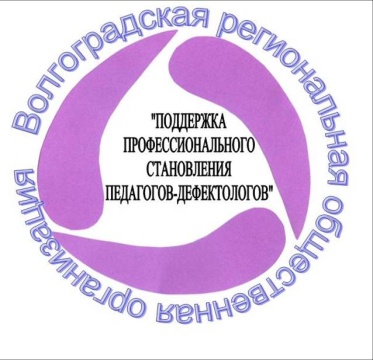 Волгоградская региональная общественная организация «Поддержка профессионального становления педагогов-дефектологов»Кафедра специальной педагогики и психологии  Федерального государственного бюджетного образовательного учреждения высшего профессионального образования  «Волгоградский государственный социально-педагогический университет»Ф.И.О. участникаМесто работы (полное наименование и сокращенное), должностьНоминацияТЕМА электронного письма = название номинации!Название работыПочтовый адрес для отправки сертификата (с указанием почтового индекса, страны)Ф.И.О. получателяКоличество сертификатов участника (-ов) – автора (ов) уроков, праздников, мероприятий